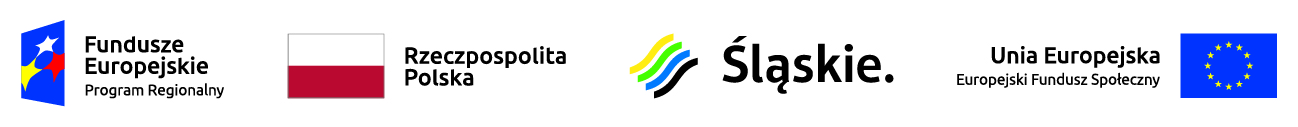 Skład Komisji Oceny Projektów w ramach konkursu RPSL.11.01.02-IZ.01-24-172/17L.p.Imię i NazwiskoFunkcja pełniona w KOPJarosław WesołowskiPrzewodniczący KOPAnna TofilskaZastępca przewodniczącego KOPAdriana FrączekZastępca przewodniczącego KOPMagdalena DeszczyńskaSekretarz KOPMonika HacaśSekretarz KOPMaria WiktorczykSekretarz KOPMagdalena KościelniakCzłonek KOP – pracownik IOKAnna SzpalaCzłonek KOP – pracownik IOKKatarzyna KozłowskaCzłonek KOP – pracownik IOKKrystyna BrząkalikCzłonek KOP - EkspertWojciech OstaszewskiZastępca przewodniczącego KOP IP RITEwa KurbielSekretarz KOP IP RITMagdalena CierpiałCzłonek KOP - pracownik IOK IP RITKatarzyna Wyporkiewicz-AntosCzłonek KOP - pracownik IOK IP RITKrzysztof MarcjanekCzłonek KOP - pracownik IOK IP RIT